INDICAÇÃO Nº 3174/2017Sugere ao Poder Executivo Municipal o nivelamento da via e a colocação de cascalho e manutenção na Estrada da Servidão, no bairro Cond. De Chácaras Parque dos Lírios, neste município.Excelentíssimo Senhor Prefeito Municipal, Nos termos do Art. 108 do Regimento Interno desta Casa de Leis, dirijo-me a Vossa Excelência para sugerir que, por intermédio do Setor competente, seja executado no nivelamento da via e a colocação de cascalho e manutenção na Estrada da Servidão, no bairro Cond. De Chácaras Parque dos Lírios, neste município.  Justificativa:Este vereador foi procurado por munícipes relatando que o trecho está há tempos sem manutenção por parte da Prefeitura e as últimas e fortes chuvas registradas no município danificaram grandemente o piso, prejudicando o trânsito de veículos e de pedestres pelo local.Plenário “Dr. Tancredo Neves”, em 28 de março de 2.017.                                                  JOEL DO GÁS                                                      -Vereador-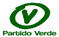 